Superintendent’s Memo #190-20
COMMONWEALTH of VIRGINIA
Department of Education
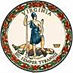 DATE:	July 24, 2020TO: 	Division SuperintendentsFROM: 	James F. Lane, Ed.D., Superintendent of Public InstructionSUBJECT:	Career and Technical Education Civil Rights Annual NoticeThe federal Guidelines for eliminating discrimination and denial of services on the basis of race, color, national origin, sex and handicap in Career and Technical Education programs are promulgated under Title VI of the Civil Rights Act of 1964, 34 C.F.R. Part 100, Appendix B, also referred to as the “Guidelines.” These Guidelines require states to conduct CTE Civil Rights reviews to determine if school divisions that offer Career and Technical Education (CTE) programs and receive federal financial assistance are meeting the requirements of the following civil rights laws and regulation:Title VI of the Civil Rights Act of 1964 (prohibiting discrimination based on race, color, and national origin) 34 CFR Part 100Title IX of the Education Amendments of 1972 (prohibiting discrimination based on sex) 34 CFR Part 106Section 504 of the Rehabilitation Act of 1973 (prohibiting discrimination based on disability) 34 CFR Part 104Title II of the Americans with Disabilities Act of 1990 (prohibiting discrimination based on disability) 28 CFR Part 35U.S. Department of Education Title IX Final Rule (carries the force and effect of law as of August 14, 2020)School administrators are highly encouraged to review the Guidelines, CTE Civil Rights Checklist, Six-Year Cyclical Schedule, and other related information to become familiar with the CTE civil rights review process.  In response to COVID-19, for the 2020-2021 school year, the on-site monitoring visit component of the review process may be conducted in a virtual format.If you have any questions, please contact William Hatch, CTE Planning, Administration, and Accountability Coordinator, Office of Career, Technical, and Adult Education at cte@doe.virginia.gov or by telephone at (804) 786-4206.JFL/GRW/jts